Name________________________
 	   Date___________                  #_____ 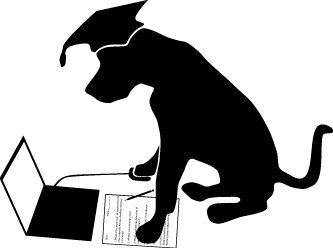                                                    4th Grade Math Advanced Test 8 - http://www.prepdog.org/4th/4ma8.htm
Total correct:  ____/9You are on a camping trip and you decide to plot a trip using a compass.  You walk 5 miles south, 2 miles east, 3 miles north, 4 miles west, 2 miles north, and 2 miles east.  Plot your course below and figure out the direction and distance from the last point and where you began. (Consider North as the direction of up on this page, and south as down towards the bottom)http://www.prepdog.org/4th/4ma8.htm                                                                                         Prepdog.org- copyright 2014                                                                              #AnswerShow me how your brain works.  Explain or sketch how you solved the problem.Understanding1.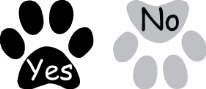 2.3.4.5.6.7.8.9.